บันทึกข้อความ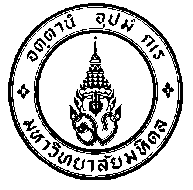 ส่วนราชการ	....................................................................................... โทร. ..............................................ที่  ............................................................................		วันที่ ..................................................................เรื่อง	ขออนุมัติยืมเงินทดรองจ่ายเงินอุดหนุนวิจัย คณะสาธารณสุขศาสตร์เรียน	คณบดี 	       ด้วยข้าพเจ้า ..................................................................................มีความประสงค์จะขออนุมัติยืมเงินทดรองจ่าย เงินอุดหนุนวิจัย คณะสาธารณสุขศาสตร์ จำนวน ................................................................ บาท (..................................................................................................................................................................)เพื่อเป็นค่าใช้จ่ายในการบริหารจัดการโครงการ................................................................................................พร้อมนี้ ได้แนบสัญญาการยืมเงินอุดหนุนวิจัยและเอกสารประกอบแนบมาพร้อมนี้			 จึงเรียนมาเพื่อโปรดดำเนินการต่อไปด้วย จักขอบคุณยิ่ง                                                    		 (.......................................................................................)						                     ผู้ยืม(หัวหน้าโครงการ)เรียน	หัวหน้างานคลัง พัสดุและบริหารสินทรัพย์		เพื่อโปรดดำเนินการ																               	(.......................................................................................)                      หัวหน้าภาควิชา เรียน  คณบดี	งานคลัง พัสดุและบริหารสินทรัพย์ได้ตรวจสอบแล้วว่านาย/นาง/นางสาว.............................................ไม่มีหนี้ค้างชำระกับคณะฯ เห็นสมควรอนุมัติให้ยืมเงินอุดหนุนวิจัย คณะฯจำนวน ....................................บาท(..............................................................) และโอนเข้าบัญชีธนาคารไทยพาณิชย์ เลขที่...................................ชื่อบัญชี..(โครงการ)..............................................................................................................................................							  ( ....................................................)							          หัวหน้างานคลัง พัสดุและบริหารสินทรัพย์